فراخوان نمایشگاه رویداد فرهنگی هنری " ماه تمام "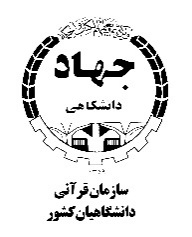 سازمان قرآنی دانشگاهیان کشور وابسته به جهاد دانشگاهی، به مناسبت فرا رسیدن ایام سوگواری سرور و سالار شهیدان امام حسین(ع) و یاران با وفای ایشان و با هدف استفاده از زبان هنر برای دستیابی به اهداف خود در راستای تقویت مناسبات و تعاملات هنری، رسانه‌ای و تبلیغاتی میان دانشگاهیان و نخبگان، با محوریت قرآن کریم و سیره زندگانی معصومین (ع)، نمایشگاه هنرهای تجسمی «ماه تمام» را برگزار می نماید.موضوع نمایشگاه:شخصیت حضرت اباالفضل العباس(ع) ( با تدبر در سوره مبارکه کافرون)نکته مهم: برای اطلاعات بیشتر حتما کلیپ تدبر در سوره کافرون را دریافت و مشاهده نمائید.جهت مشاهده فیلم تدبر در سوره کافرون با محوریت حضرت عباس(ع)  و متن کتاب به آدرس www.isqa.ir  مراجعه فرمائید.
رشته های نمایشگاه: خوشنویسی، نقاشیخط، تایپوگرافی و نقاشیتذکر: به غیر از رشته نقاشی موضوع سایر رشته ها سوره مبارکه کافرون می باشد.

مقررات شرکت در نمایشگاه: نمایشگاه به صورت حضوری در یکی از گالریهای معتبر تهران برگزار خواهد شد.اطلاعات فرم ثبت نام و عناوین آثار در تهیه مطالب انتشاراتی و نمایشگاهی مورد استفاده قرار خواهد گرفت، از این رو مسئولیت صحت اطلاعات ارسالی بر عهده شركت‌كننده است.حجم تصویر ارسالی کمتر از 2 مگابایت باشد.دبیرخانه نمایشگاه مجاز است از آثار ارسالی برای امور نمایشگاهی،تبلیغاتی و انتشاراتی خود استفاده کند.هزینه ارسال و دریافت اثر به عهده هنرمند خواهد بود.دبیرخانه نمایشگاه هیچگونه مسئولیتی بابت صدمات احتمالی در حمل و نقل و پست آثار را قبول نخواهد کرد.در صورت ارسال بیش از حد ظرفیت نمایشگاه، آثار به صورت گزینشی انتخاب می شود.آثاری که با موضوع نمایشگاه مطابقت نداشته باشند حذف خواهند شد.آثاری که به لحاظ کیفیت فنی مورد تایید نباشند حذف خواهند شد.تصاویر ارسالی باکیفیت پایین، داوری نخواهد شد.دبیرخانه ازدریافت آثار ارسالی بعد از موعد مقررمعذور است.ارسال آثار توسط شرکت کننده، جهت حضور در نمایشگاه به منزله اعلام مالکیت معنوی اثر است، درصورت اثبات خلاف این امر در هر مرحله ای، عواقب حقوقی وجزایی آن به عهده شرکت کننده میباشد.هرشرکت کننده می تواند حداکثر 5 اثربرای شرکت درنمایشگاه ارائه کند.به تمامی شرکت کنندگان در نمایشگاه گواهی شرکت در نمایشگاه از سوی سازمان قرآنی دانشگاهیان کشور وابسته به جهاد دانشگاهی اعطاء می گردد.هزینه شرکت در نمایشگاه رایگان می باشد.ارسال اثر و شرکت در نمایشگاه به منزله پذیرش مقررات نمایشگاه است.تصمیم درباره مسائل پیش بینی نشده برعهده شورای برگزاری است و به اطلاع هنرمندان خواهد رسید.آخرین مهلت ارسال آثار: 7 شهریور ماه 1401زمان برگزاری نمایشگاه: نیمه اول شهریورماه 1401شماره تماس های دبیرخانه:  02167612336/ 02167612337 راه های ارسال اثر:ارسال تصویر اثر و مشخصات در واتساپ به شماره 09197268712 (آقای بخشی زاده)ارسال تصویر اثر و مشخصات به ایمل isqa.ir@gmail.comتکمیل فرم و آپلود اثر در سایت reg.isqa.ir 